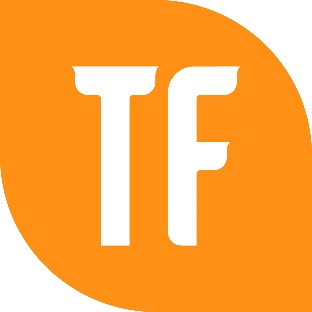 9 “Next Day” Number Sense Strategies for Math and ScienceMrs. P. Sloan Joseph Session Descriptor: Number sense is essential in developing students to think and speak like mathematicians & scientists. In this session, participants will review nine (9) "next day" strategies that will help students improve their understanding of what number sense actually is, why it's important to their academic success, and how they can apply it in their daily lives.Presenter Bio: P. Sloan Joseph is an Instructional Coach & Educational Consultant with over twenty years of experience supporting K4-12 in-service and pre-service educators in the areas of equity, engagement, & social-emotional learning. In 2022, she was invited to facilitate over fifty keynotes/workshops in schools and districts throughout the United States. She is a member of the Jack Berckemeyer Consulting Group, the Teach Better Team Speakers Network, and a member of SCASCD Emerging Leader Class of 2020. Sloan’s insights have been featured in Power of Connection by Dr. Matthew X. Joseph and chapter 6 of Teachers Deserve It by Rae Hughart and Adam Welcome. She was selected in February 2021 to be a guest blogger for the Elevating Teachers Series with Public Education Partners-Greenville, SC. She is also co-creator of #BreatheEDU, a platform assisting school and district leaders with creating inclusive & equitable learning environments. Sloan is the host of Greater is in Me, a podcast centered around her life as a wife, mother, and educator. The purpose of the podcast is to inform, inspire, and influence listeners to fulfill the greatness that exists within. Greater is in Me is available on iTunes, Google Podcast, Anchor & Spotify. Connect with Sloan on Instagram (@greaterisinme_) or Twitter (@psloanjoseph). For a list of keynotes/workshops, check https://linktr.ee/psloanjoseph. Schedule a professional collaboration session at psloanjoseph@greaterisinmenow.com.